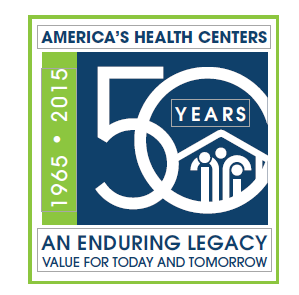 FOR IMMEDIATE RELEASE	Contact Information [Name of Your Health Center] Celebrates National Health Center Week 2015 Event is Part of National Campaign Celebrating 50 Years of Success in Healthcare Delivery [DATELINE] [Name of Your Health Center] will host [describe your event] on [date] as part of National Health Center Week 2015, a weeklong campaign (August 9-15) to raise awareness about the mission and accomplishments of community health centers - the largest and most successful system of primary healthcare in America.One of the bright spots in our nation’s health care system, the Health Center Program started 50 years ago as a pilot project during President Lyndon Johnson’s War on Poverty. Today, New York’s community, migrant, homeless, and public housing health centers serve 1.7 million patients at over 600 sites across the state. Located in medically underserved areas, they provide high quality, cost effective primary care to anyone seeking it, regardless of their insurance status or ability to pay. Their patient-centered model of primary care delivery reduces the need for more expensive interventions, particularly for patients with chronic illnesses, through care coordination and disease management services and programs. Led by consumer-majority governing boards health centersidentify and prioritize the programs and services their communities need most and deliver them in  a linguistically and culturally appropriate way. [Note: The following quote is merely a suggestion. Feel free to substitute your own].
 “Every day in our waiting rooms I witness the value of having a patient-centered health care home,” said [Spokesperson for Your Health Center]. “When people have a place to go for regular care, they use it and stay healthier. We provide a range of services onsite, including [List Services Offered by Your Health Center]. Our patients not only get the care they need under one roof, but they are treated as individuals, with dignity and respect. This is what health care should be, and what we celebrate during National Health Center Week.” To learn more about [Name of Your Health Center], visit [Your Health Center’s Website]. For more information about New York’s network of community, migrant, homeless, and public housing health centers, please visit www.chcanys.org. 